附件1任选课开课网上申请流程教师以工号登录教务管理系统。1.在“个人事务”中，点击“开课申请”；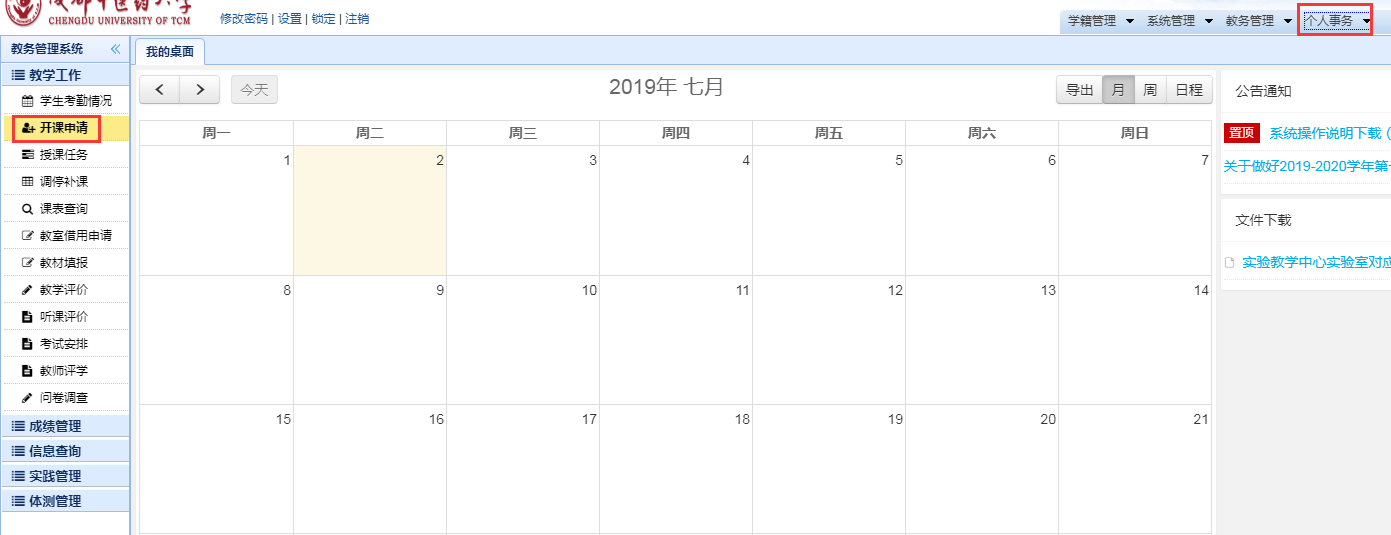 2. 在“开课申请”中，点击“申请开课”；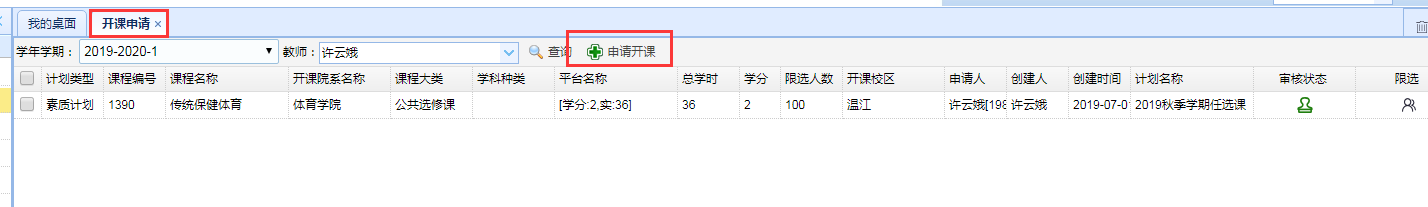 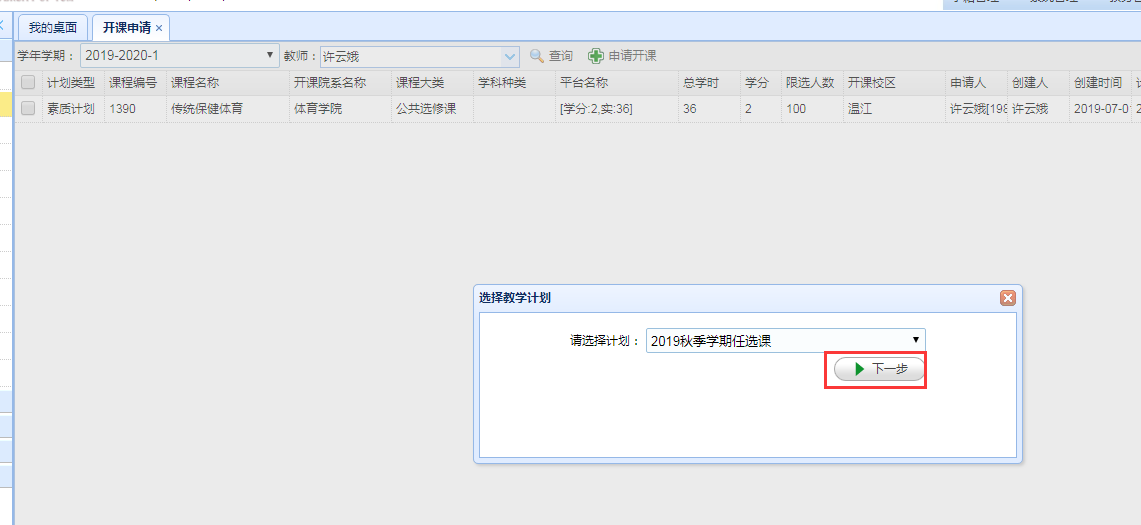 3.填写“开课信息”（1）选择课程：输入课程名称，选择带有“任选”的课程（2）限选人数：大于等于60人（3）备注：填写上课时间，不填就随机安排上课时间（4）开课校区：选择“温江”或“十二桥”（5）中文简介：填写课程简介（300字以内）（6）点击“提交申请”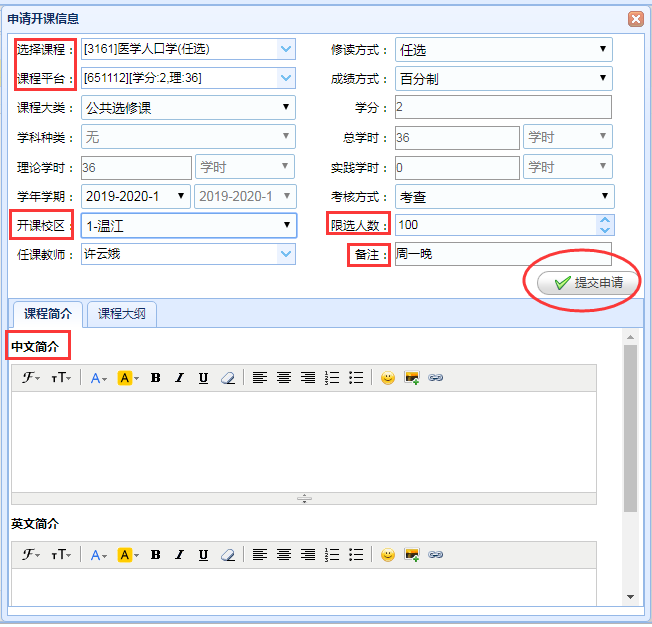 